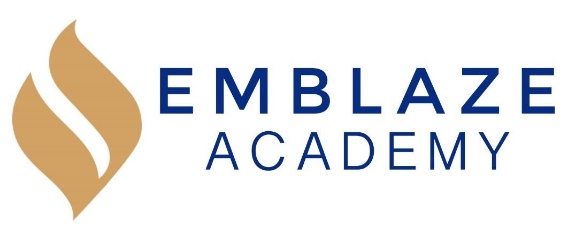 Board Meeting Date: February 5, 2020. Time: 6:30 PM - 8:15 PM.Location: Video conference via https://zoom.us/j/6671132491.Board Members in Attendance:Absent Board Members: Other Attendees: Geraldo Vasquez, Board ChairRosann Santos, Vice Chair Tameka Beckford-Young, SecretaryHarini Mittal, Treasurer Matthew Kirby-SmithMarlin JenkinsRaghav ThaparKristen Shroff, Head of SchoolErienne Rojas, Director of OperationsTimeLeadAgenda Item6:30GerryCall to order6:35-7:00Kristen7:00-7:25Harini7:25-7:40MarlinEnrollment and Development Committee ReportDevelopment Update7:40-8:10Gerry8:10-8:15GerryNext StepsCommittee Objectives and MeetingsOutstanding Items 8:15GerryAdjournment